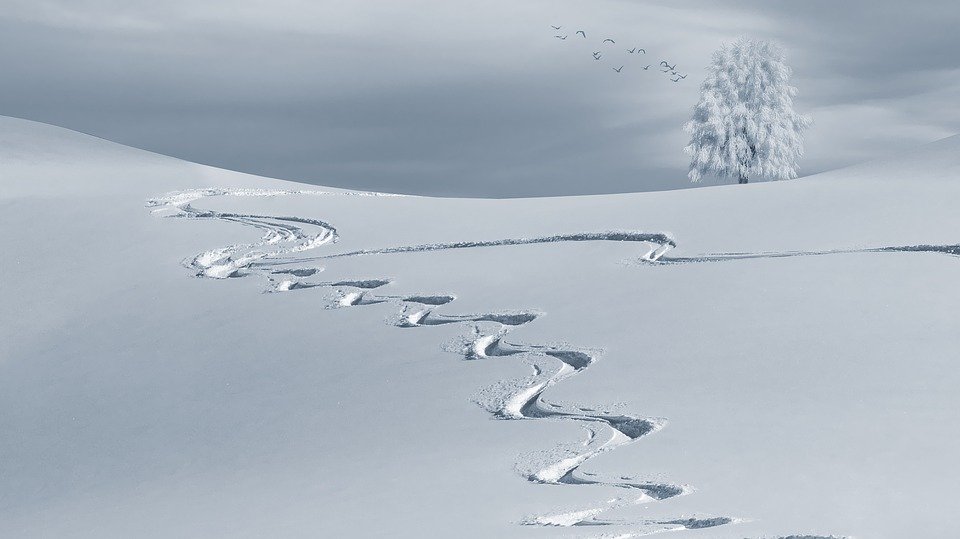 TERVETULOA UUDET OPISKELIJAT TI 10.1.2023 KLO 9.00 – 15.00          Paikka: Tikkarinne 9, E-talo, E 237 Pikku Auditorio        Alustava ohjelma:klo 9.00 - 9.20: Tervetuloa opiskelemaan  Opettajat esittäytyvät Koulutuspäällikkö Opinto-ohjaaja Klo 9.20 –9.30: Ravintola Solinan terveiset Ravintolapäällikkö  klo 9.30– 11.30: Tutustuminen ryhmään alkaaTiloihin tutustumistaLounas         Klo 12.15- 15.00: Yleiset opintoihin liittyvät asiatOpetussuunnitelman avausKevään lähipäivät Ryhmäytyminen jatkuu        Lämpimästi Tervetuloa! 